 Антитеррористическая комиссия в Ленинском муниципальном районе Волгоградской области______________________________________________________________________________ПРОТОКОЛОт 16.02.2024 № 1	Присутствовали:	Приглашены:	1. Начальник отдела образования администрации Ленинского муниципального района Петрова Л.А.	2. Начальник отдела по культуре, молодежной политике, физической культуре и спорту администрации Ленинского муниципального района Цабыбин А.С.	3. Заместитель прокурора Ленинского района Колупаев А.А.Повестка дня:1. Об итогах исполнения комплексного плана противодействия идеологии терроризма в Российской Федерации на 2019-2023 годы; Плана мероприятий по противодействию терроризму и экстремизму на территории Ленинского муниципального района на 2019-2023 годы; муниципальных программ и планов по противодействию терроризму и экстремизму.Докладчик:1. Паршакова Наталия Викторовна – консультант администрации Ленинского муниципального района, секретарь антитеррористической комиссии.Содокладчик:1. Петрова Людмила Анатольевна – начальник отдела образования Ленинского муниципального района.2. О реализации и об итогах мероприятий по обеспечению охраны общественного порядка и безопасности граждан в период проведения праздничных мероприятий, посвященных празднованию 81-й годовщины разгрома фашистских войск под Сталинградом, Дня защитника Отечества и Международного женского Дня.Докладчик: 1. Геровский Александр Владимирович – исполняющий обязанности начальника отдела  отдела МВД России по Ленинскому району.Содокладчик:1. Наурзалиев Руслан Юрьевич – начальник 44 пожарно-спасательной части 5 ПСО ФПС ГПС ГУ МЧС России по Волгоградской области.3. О состоянии антитеррористической защищенности потенциальных объектов террористических посягательств.Докладчик: 1. Геровский Александр Владимирович – исполняющий обязанности начальника отдела  отдела МВД России по Ленинскому району.Содокладчик:1. Наурзалиев Руслан Юрьевич – начальник 44 пожарно-спасательной части 5 ПСО ФПС ГПС ГУ МЧС России по Волгоградской области.Слушали: 1. Об итогах исполнения комплексного плана противодействия идеологии терроризма в Российской Федерации на 2019-2023 годы; Плана мероприятий по противодействию терроризму и экстремизму на территории Ленинского муниципального района на 2019-2023 годы; муниципальных программ и планов по противодействию терроризму и экстремизму.Выступили:- Денисов Андрей Владимирович – глава Ленинского муниципального района, председатель антитеррористической комиссии; - Колтунов Алексей Викторович – заместитель главы – начальник отдела по гражданской обороне и чрезвычайным ситуациям, охране труда администрации Ленинского муниципального района.Решили: Решение 1/1 принято единогласно.2. О реализации и об итогах мероприятий по обеспечению охраны общественного порядка и безопасности граждан в период проведения праздничных мероприятий, посвященных празднованию 81-й годовщины разгрома фашистских войск под Сталинградом, Дня защитника Отечества и Международного женского Дня.Выступили: - Денисов Андрей Владимирович – глава Ленинского муниципального района, председатель антитеррористической комиссии;	- Косяченко Вадим Юрьевич – сотрудник отдела в г. Волжский УФСБ РФ по Волгоградской области, заместитель председателя антитеррористической комиссии.Решили: Решение 2/1 принято единогласно.3. О состоянии антитеррористической защищенности потенциальных объектов террористических посягательств.Выступили: - Денисов Андрей Владимирович – глава Ленинского муниципального района, председатель антитеррористической комиссии;- Наурзалиев Руслан Юрьевич – начальник 44 пожарно-спасательной части 5 ПСО ФПС ГПС ГУ МЧС России по Волгоградской области.Решили:Решение 3/1 принято единогласно.Председатель АТК в Ленинском муниципальном районе			              А.В. ДенисовСекретарь АТК	в Ленинском муниципальном районе 				     Н.В. Паршакова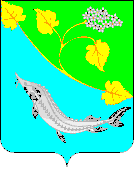 Председатель- Денисов Андрей Владимирович – глава Ленинского муниципального района.Секретарь- Паршакова Наталия Викторовна – консультант отдела по гражданской обороне и чрезвычайным ситуациям, охране труда администрации Ленинского муниципального района.Косяченко Вадим Юрьевич-сотрудник отдела в г. Волжский УФСБ РФ по Волгоградской области, заместитель председателя антитеррористической комиссии;Колтунов Алексей Викторович-заместитель главы – начальник отдела по гражданской обороне и чрезвычайным ситуациям, охране труда администрации Ленинского муниципального района;Геровский Александр Владимирович-исполняющий обязанности начальника отдела  отдела МВД России по Ленинскому району;Корнеева Наталья Владимировна-председатель Ленинской районной Думы;председатель Ленинской районной Думы;Наурзалиев Руслан Юрьевич-начальник 44 пожарно-спасательной части 5 ПСО ФПС ГПС ГУ МЧС России по Волгоградской области;начальник 44 пожарно-спасательной части 5 ПСО ФПС ГПС ГУ МЧС России по Волгоградской области;ЧулановаТатьяна Юрьевна-заместитель главы — начальник отдела опеки и попечительства администрации Ленинского муниципального района;заместитель главы — начальник отдела опеки и попечительства администрации Ленинского муниципального района;